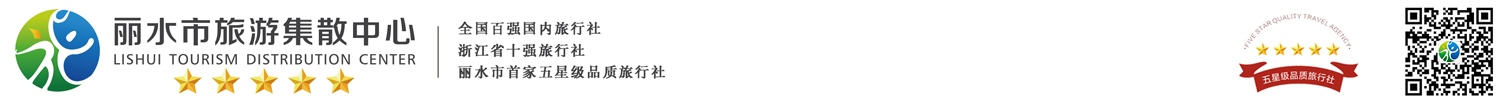 疗休养——象山影视奇妙疗养五日行程单行程安排费用说明其他说明产品编号461461出发地全国联运目的地行程天数5去程交通汽车返程交通汽车参考航班无无无无无产品亮点报价：成人3000元/人报价：成人3000元/人报价：成人3000元/人报价：成人3000元/人报价：成人3000元/人产品介绍行 程 简 表：行 程 简 表：行 程 简 表：行 程 简 表：行 程 简 表：D1D1行程详情中国渔村上午：丽水指定时间集合，乘坐大巴赴象山（车程约4小时）。用餐早餐：X     午餐：√     晚餐：√   住宿石浦或象山D2D2行程详情象山影视城含三城一天：早餐后车赴游览【象山影视城含三城】(含神雕侠侣城,春秋战国城,民国城),AAAA影视城以当地灵岩山为大背景，整体建筑浓富宋代风格，巧妙结合了当地的山、岩、洞、水、林等自然景观.可亲身体验电影合城制作和高科技体验项目馆,木偶戏,皮影戏,民间绝活,影视梦工厂体验剧等.相继接待拍摄神雕侠侣,赵氏孤儿,西游记,大轰炸,三生三世十里桃花,长江往事,等450余部影视作品.2016年被评为浙江省文化产业示范基地。用餐早餐：√     午餐：√     晚餐：√   住宿石浦或象山D3D3行程详情象山上周玻璃桥上午：【象山上周玻璃桥】是位于浙江省宁波市象山县上周村龙角岩森林公园内的特色景点，距离宁波市60公里，丹城镇13公里。这里位置优越，风光旖旎，有“山间环林、林海有湖，湖光一色”的独特生态自然风光，素有“世外林海”之称。景区以原生态地貌、玻璃桥为主体景观，以享受自然，愉悦身心为精神内核，以“邂逅自然，非凡体验”为旅游主题，是融旅游观光、极限挑战、休闲度假为一体的风景区。这里冬无严寒夏无酷暑、特色非凡的观赏感、原生态的植被森林保护在宁波市及其周边地区极为难得的。用餐早餐：√     午餐：√     晚餐：√   住宿石浦或象山D4D4行程详情出海捕鱼上午：前往体验【出海捕鱼】，感受纯正的渔民生活，在大海深处捕捉最欢快的浪花，打捞最跳跃的海鲜，让人放下疲惫卸去烦忧，天然海鲜，丝丝美味，唇齿生津。吹吹海风，品尝着自己捕捞的海鲜，简直美极了！可观赏大自然的海景,感受大自然给我们的快乐。还可举行扑克、棋牌比赛，参加拉网拣鱼。捕到的鱼可打包带走(打包箱需另外收费20元/个)。后返回酒店休息。用餐早餐：√     午餐：√     晚餐：√   住宿石浦或象山D5D5行程详情花岙岛上午：早上【花岙岛】：花岙岛海湾众多，是抗清名将张苍水聚兵处。长期以来因交通不便，游人罕至，花岙岛以自然景观为主，素有海上仙子国，人间瀛洲城之称，悬壁陡峭，岩石柱颇多，号称石林，张苍水抗清兵营遗址，又为花岙岛增添了一层历史沧桑感。用餐早餐：√     午餐：√     晚餐：X   住宿无费用包含疗 养 标 准：疗 养 标 准：疗 养 标 准：费用不包含1、不单房差费用；1、不单房差费用；1、不单房差费用；保险信息特别告知：按《中华人民共和国旅游法》第五十七条及本公司的规定，游客出团前应当与本公司签订完毕旅游合同。未签订旅游合同的，本公司保留单方面终止服务的权利。签字即表示游客已仔细阅读并完全理解本旅游行程单中各个组成部分的内容及含义，并完全同意本条约定的双方的权利和义务。